Sumarnámskeið Myndlistarskólans í júní og ágúst 2020Kennsla í júní í barna og – unglingahópum og fullorðinshópum
Farið verður út og og skissað ef veður leyfir. Kennt verður líka í á ágúst í fullorðinshópum.Nánari upplýsingar um námskeiðin er að finna á heimasíðu Myndlistaskólans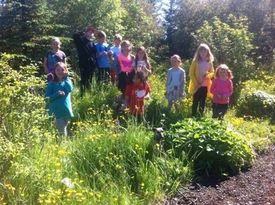 
A bókstafurinn A er fyrsta vikan í júní og ágústB bókstafurinn B er önnur vikan í júní og ágústC bókstafurinn C er þriðja vikan í júní og ágústD bókstafurinn D er fjórða vikan í júní og ágústFullorðinsnámskeið í júníVika A: 2. júní til  6. júní 2020FullorðinshópurMálun.8. júní, 9. júní, 10. júní, 11. júní og 12. júní.Eftir hádegi: kl 17:00 – 20:00, í 5 daga, 20 kennslustundirVerð kr. 30.900.-Kennari: Sara VilbergsdóttirVika A: 2. júní til  8. júní 2020FullorðinshópurLeirmótun: kennt að renna leir í eina viku í júníFrá  þriðjudegi –  mánudags, fyrir hádegi.Kl: 9:00 – 12:00, í 5 daga, 20 kennslustundir. Efni innifalið. Verð kr. 34.000.-Kennari: Erla Huld SigurðardóttirBarnanámskeið í júníBarnanámskeið IIB IIC: 8 til 11 ára. 10. júní – 16. júní.Teiknun, málun og mótun.Skissað á spjaldtölvurfrá miðvikudegi – þriðjudags, fyrir hádegiKl. 10:00 – 11:30, í 5 daga, 10 kennslustundir. Efni innifaliðVerð kr. 17.000.

Kennari: Elín SigurðardóttirUnglinganámskeið IIIB: 12 til 15 ára. 10. júní – 16. júní.Teiknun, málun og mótun.Skissað á spjaldtölvurFrá miðvikudegi – þriðjudags eftir hádegiKl: 13:30 – 15:00, í  5 daga. 10 kennslustundir. Efni innifaliðVerð kr. 17.000.Kennari: Elín SigurðardóttirVika C. 15. júní til 22. júní 2020FullorðinshópurLeirmótun: kennt að renna leir í eina viku í júní 15. (17.) – 22. júníMánudag – mánudags. 15. júní  – 22. júní 2020Fyrir hádegi  kl: 9:00 – 12:00, í 5 daga, 20 kennslustundirEfni innifalið. Verð kr. 34.000.-Barnanámskeið. IC  6 til 8 áraTeiknun, málun og mótunFrá mánudegi til föstudags fyrir hádegi.Kl. 10:00 – 12:00, í 4 daga, 10 kennslustundir. Efni innifaliðVerð kr. 17.000.Kennari: Sigríður Hjaltdal PálsdóttirBarnanámskeið. IIC  9 til 11 ára. 15. júní – 19. júní, Teiknun, málun og mótunFrá mánudegi til föstudags, fyrir hádegi.Kl. 10.00 – 12:00, í 4 daga, 10 kennslustundir. Efni innifaliðVerð kr. 17.000.Kennari: Margrét ZóphóníasdóttirBarnanámskeið. IICC  9 til 11 ára. 15. júní –   19. júní.Teiknun, málun og mótun.Frá þriðjudegi til föstudags eftir hádegiKl: 13:30 – 15:15, í  4 daga. 10 kennslustundir. Efni innifaliðVerð kr. 17.000.-Kennari: Sigríður Hjaltdal PálsdóttirUnglinganámskeið. IIIC 12 til 15 ára. 15. júní – 19. júní.Teiknun, málun og mótun.Frá mánudegi til föstudags eftir hádegi.Kl: 13:30 – 15:15, í  4 daga. 10 kennslustundir. Efni innifaliðVerð kr. 17.000.-Kennari: Margrét ZóphóníasdóttirVika D. 22. júní til 26. júní 2020Barnanámskeið. ID  6 til 8 áraTeiknun, málun og mótun.Frá mánudegi til föstudags fyrir hádegi.Kl: 10:00 – 11:30, í  5 daga. 10 kennslustundir. Efni innifaliðVerð kr. 17.000.Kennari: Elín SigurðardóttirBarnanámskeið. IID 9 til 11 ára. 22. júní – 26. júní.Teiknun, málun og mótun.Frá mánudegi til föstudags fyrir hádegi.Kl. 10:00 – 11:30, í  5 daga. 10 kennslustundir. Efni innifaliðVerð kr. 17.000.Kennari: Margrét ZóphóníasdóttirBarnanámskeið. IIDD  12 til 15 ára. 22. júní, – 26. júní. Teiknun, málun og mótun.Frá mánudegi til föstudags eftir hádegi.Kl. 13:30 – 15:00, í  5 daga. 10 kennslustundir. Efni innifaliðVerð kr. 17.000.-Kennari: Sigríður Hjaltdal PálsdóttirBarnanámskeið. IIID  12 til 15 ára. 22. júní –  26. júní.Teiknun, málun og mótun.Frá mánudegi til föstudags eftir hádegi.Kl. 13:30 – 15:00, í  5 daga. 10 kennslustundir. Efni innifaliðVerð kr. 17.000.-Kennari: Margrét ZóphóníasdóttirFullorðins námskeið í júní:Vika B. 8. júní til 12. júní 2020
Leirmótun: kennt að renna leir í í eina viku í júní9. júní, – 15. júní, frá þriðjudegi til mánudags fyrir hádegi.Kl: 9:00 – 12:00, í 5 daga, 20 kennslustundir. Efni innifalið.Verð kr. 34.000.Kennari: Erla Huld Sigurðardóttir                                    
Vika C. 15. júní til 19. júní 2020 FullorðinshópurLeirmótun: kennt að renna leir í eina viku í júní 16. (17.) – 22. júníÞriðjudag –  mánudags. 16. júní  – 23. júní 2020, fyrir hádegi.Kl: 9:00 – 12:00, í 5 daga, 20 kennslustundir. Efni innifalið.Verð kr. 34.000.Kennari: Erla Huld SigurðardóttirVika D. 24. júní til 28. júní 2020Fullorðins námskeið:Vatnslitamálun – Landslagið tekið fyrir.Morguntímar kl. 9:00 – 14.00, í  5 daga, 30 kennslustundir, frá mánudegi – föstudags.Hugmyndavinna og verkefnaöflun fer fram utan dyra í flestum hópum. Verð kr. 43.900.Kennari: Stephen  Lárus  Stephen. Kennsla fer fram á ensku.Vika D. í júní 22. júní – 28. júní.Pappamassa námskeið: Frá mánudegi til föstudags, eftir hádegi.
Kl. 18:00 – 21:00 í 5 daga, 20 kennslustundir.Verð kr. 31.000.Kennari:  Sara Vilbergsdóttir
Sumarnámskeið í ágústVika B í ágúst 12. ágúst –  16. ágúst. Vatnslita málun – Landslagið tekið fyrir Frá mánudegi til föstudags, morguntímar. Kl. 9:00 – 14:00, í  5 daga, 30 kennslustundir.Verð kr. 43.900.Kennari:  Stephen Lárus StephenVika D í ágúst 26. ágúst – 30. ágúst

Fullorðins námskeið – Olíumálun.

Frá mánudegi til föstudags, eftir hádegi.

Kl: 18:00 – 21:00, í 5 daga, 20 kennslustundir.Verð kr. 29.800.-Kennari:  Birgir Rafn FriðrikssonInnritun fer fram á skrifstofu skólans aðSmiðjuvegi 74, gul gata, og í síma 564 1134Skrifstofutími er frá kl. 14:00 – 18:00 mánudaga til fimmtudaga.Netfang: myndlist@myndlistaskoli.isEinnig er hægt að skrá sig á vefsíðu skólans.Vefsíða:  www.myndlistaskoli.is